Konvencija o saradnji na zaštiti i održivom korištenju rijeke DunavKonvencija o saradnji na zaštiti i održivom korištenju rijeke Dunav (Convention on Co-operation for the Protection of Sustainable Use of the Danube River, http://www.icpdr.org/icpdr-pages/legal.htm) je potpisana 29.06.1994. godine, u Sofiji, od strane podunavskih zemalja i Evropske unije. Zemlje potpisnice Konvencije su: Njemačka, Austrija, Bosna i Hercegovina, Crna Gora, Bugarska, Češka, Hrvatska, Mađarska, Moldavija, Rumunija, Srbija, Slovenija, Slovačka, Ukrajina i EU.  Bosna i Hercegovina je ratifikovala Konvenciju na 64. Sjednici Predsjedništva BiH održanoj 8. decembra 2004. godine („Službeni glasnik BiH“, broj 01/2005).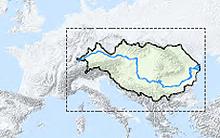 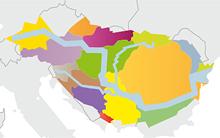 *Dunavski bazen (preuzeto sa http://www.icpdr.org/main/danube-basin)Osnovni ciljevi Konvencije su saradnja podunavskih zemalja na:o             održivom upravljanju vodnim-sistemom u slivu Dunava, uključujući konzervaciju (očuvanje postojećeg stanja) i unaprjeđenje racionalnog korištenja vodnih resursa (tekućih i podzemnih voda) ovog područja,o             unaprijeđenje kvaliteta upravljanja vodnim resursima i kvaliteta voda u Dunavskom bazenu,o           racionalnom i održivom korištenju vodnih resursa i zaštite okoline i ekosistema u slivu rijeke Dunav.Za operativno ostvarenje postavljenih ciljeva i provođenje odredaba Konvencije, kao i koordinaciju zajedničkih aktivnosti u tom pravcu, zemlje članice su uspostavile zajedničko koordinaciono tijelo – Međunarodnu komisiju za zaštitu rijeke Dunav (International Commission for the Protection of the River Danube- ICPDR http://www.icpdr.org/)Rad ICPDR-a je podržan od strane Sekretarijata, koji se nalazi u Beču, Austrija.Kroz Komisiju zemlje članice ostvaruju saradnju i izvršavaju brojne obaveze u upravljanju i zaštiti područja riječnog bazena Dunava i o tome podnose zajedničke izvještaje Evropskoj komisiji. Na osnovu odluke o ratifikaciji Konvencije određena je stalna delegacija BiH pri ICPDR-u. Direktnim učešćem eksperata u ekspertskim radnim grupama, BiH je uključena u operativni rad ICPDR-a. U skladu sa Okvirnom direktivom o vodama, uz učešće svih potpisnika Konvencije pripremljen je  prvi Plan upravljanja slivom rijeke Dunav sa Zajedničkim programom mjera DRBM plan/JPM (Danube River Basin Management/Joint Program of Measures http://www.icpdr.org/icpdr-pages/danube_rbm_plan_ready.htm) DRBM se bazira na kompilaciji podataka iz nacionalnih izvještaja, tj. programa mjera pojedinačnih zemalja. Završen je u decembru 2009. godine, a usvojen na Ministarskoj konferenciji održanoj 16. februara 2010. godine. Prvi DRBM plan pokriva planski period do 2015. godine.ICPDR je krajem 2015. godine, na svom Redovnom sastanku šefova delegacija zemalja članica donio Plan upravljanja vodama u slivu rijeke Dunav i Plan upravljanja rizikom od poplava za period od 2016. do 2021, čiju su primjenu na ministarskoj konferenciji 9. februara 2016. godine podržali nadležni ministri. Plan sve države članice obavezuje da se ponašaju u skladu sa ciljevima iz Plana, a u skladu sa zahtevima EU zakonodavstva. Dokumenti su dostupni na web stranici ICPDR http://www.icpdr.org/main/management-plans-danube-river-basin-publishedPlan se ažurira svakih šest godina. Fokusira se na glavne prekogranične probleme, tzv. značajna pitanja upravljanja vodama, koji mogu direktno ili indirektno uticati na kvalitet voda, rijeka i jezera, kao i na kvalitet prekograničnih podzemnih voda: zagađenje organskim materijama, zagađenje hranljivim materijama, zagađenje opasnim materijama i hidromorfološke promjene u slivu Dunava.Šef Delegeacije BiH u ICPDR-u je g. Boško Kenjić, šef Odsjeka za vodne resurse Ministarstva spoljne trgovine i ekonomskih odnosa BiH.